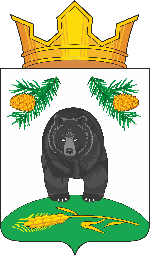 АДМИНИСТРАЦИЯ НОВОКРИВОШЕИНСКОГО СЕЛЬСКОГО ПОСЕЛЕНИЯПОСТАНОВЛЕНИЕ24.01.2023			       	                    			    	                              № 11Об установлении стоимости услуг, предоставляемых согласно гарантированному перечню услуг по погребению В соответствии с Федеральным законом от 12 января 1996 года  № 8-ФЗ «О погребении и похоронном деле», Федеральным законом от 19 декабря 2016 года № 444-ФЗ «О внесении изменений в отдельные законодательные акты Российской Федерации в части изменения порядка индексации выплат, пособий и компенсаций, установленных законодательством Российской Федерации, и приостановлении  действия части 2 статьи 6 «Федерального закона «О дополнительных мерах государственной поддержки семей, имеющих детей»,   распоряжением Губернатора Томской области от 15 октября 2015 года № 761-ра «Об организации согласования стоимости услуг, предоставляемых согласно гарантированному перечню услуг по погребению»ПОСТАНОВЛЯЮ:1. Утвердить:1) стоимость услуг с 01 февраля 2023 года, предоставляемых согласно гарантированному перечню услуг по погребению умерших (погибших),  имеющих супругу, близких родственников, иных родственников, законных  представителей или иных  лиц, взявших  на себя обязанность осуществить погребение, в размере 10 131,00  рублей;2) стоимость услуг с 01 февраля 2023 года, согласно гарантированному перечню услуг по погребению  умерших (погибших), не имеющих супруга, близких родственников, иных родственников, законного представителя или иного лица, взявшего на себя обязанность осуществить погребение, в размере  7 340,00  рублей.2. Постановление Администрации Новокривошеинского сельского поселения от 24.01.2022 № 7 «Об установлении стоимости услуг, предоставляемых согласно гарантированному перечню услуг по погребению» признать утратившим силу.3. Настоящее Постановление вступает в силу с даты официального опубликования и распространяется на правоотношения, возникшие с 1 февраля 2023 года.4. Контроль за исполнением  настоящего Постановления оставляю за собой.Глава Новокривошеинского сельского поселения	     	                            А.О. Саяпин(Глава Администрации)